Writing a book/film reviewFollow these steps to write a book or film review.Pre writing Remember and take notes of the plot of the story. What impression did it produce on you? WritingIntroduction: give the title and author of the book. If you're reviewing a film mention the director or actors. Body: 
1. Summarize the plot in a few sentences.
2. Mention the setting: the place and time of the plot.
3. Say something about the main characters.
4. Say something about the content. Conclusion: 
1. Ccomment on the book or film. 
2. Let others know whether or not you liked the book/film. 
3. Why do you like it? Why don't you like it?
4. Is the author's style good or bad, is the book / film interesting or boring etc.
5. Do you want to recommend the book/film?Useful Expressions:  Title, Author / Director, Actors The film is directed by
The film is produced by..
The book is written by ... SettingThe action takes place in ... (setting)
The action of the film is set in ...
The story takes place in... Characters and Plot The main characters are ...
The story is about ....
The novel tells the story of ...
In the course of the novel the action develops dramatically.
The novel / film begins with... 
The novel has an unexpected ending.
The end of ... is ...   Reaction   I am impressed by 
I think .... 
The book is terribly / beautifully written
The film is terrible / exciting.
What surprised me is ...
What I liked is...
What I didn't like is... 
I liked/didn't like the film / novel because ... The first paragraph of a movie review usually includes the following elementsA short summary of the movie including its genre. Information about the director and important stars. A comparison to a similar movie - for example a sequel, other movies by the same director or with the same actor.The second paragraph of a movie review is usually a short summary of the plot of the movie. This can be quite challenging. While you need to summarize everything in the movie within a few lines, you also have to be careful not to give away too much about what happens at the end of the movie.The third and final paragraph of a movie review usually has your overall opinion of the movie. Some parts may get a favourable review - perhaps the acting - while other parts will be criticised - perhaps the plot. The summary should then end with a clear recommendation - to see or not see the movie.VocabularyUseful Adjectives for Describing Movies: Here is a list of vocabulary that reviewers often use when describing movies.  They are divided into two categories, positive and negative.Useful expressionsblood-curdling scenesmind-blowing plotskeeps you on the edge of your seathair-raising stuntsheart-rending plotfeet-tapping musiccaptivating sceneryengrossing ploteyes glued to the screenPositive: insightful clever charming comical charismatic enjoyable uproarious original tender hilarious absorbing sensitive riveting intriguing powerful fascinating pleasant surprising dazzling thought provoking imaginative legendary First-rate 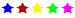 